Приложение 1Вопросы и ответы викторины.Приложение 2Снежинки для разделения группы на команды.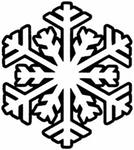 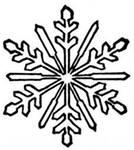 Приложение 3Буквы финального слова.Приложение 4Снежинки 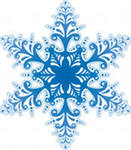 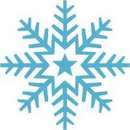 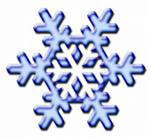 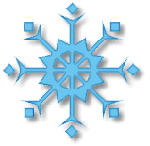 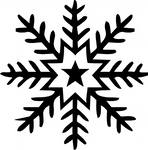 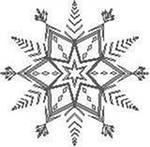 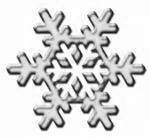 №ВопросОтветПословицы, поговорки, загадкиПословицы, поговорки, загадкиПословицы, поговорки, загадки1-А5Б.Отгадайте загадки (за каждую загадку 1 балл)Без рук, без ног,
А рисовать умеет.Одеяло белое
Не руками сделано.
Не ткалось и не кроилось,
С неба на землю свалилось. После брата Января
Служить очередь моя.
Помогают мне два друга:
Снежная метель и вьюга. Прозрачен, как стекло,
А не вставишь в окно. Что за звёздочки такие
На пальто и на платке —
Все сквозные, вырезные,
А возьмёшь — вода в руке? МорозСнегФевральЛедСнежинки1-Б10Б.Соедините пословицы и поговорки о зиме.Осень богата хлебом,                                а зима снегом.Год кончается,                                           а зима начинается.Заковал мороз реки,                                  но не навеки.Мороз невелик,                                          да стоять не велит.Август собирает,                                        да вот зима всё проедает.Береги нос                                                  в большой мороз.Зима — не лето,                                         в шубу одета.Соедините пословицы и поговорки о зиме.Осень богата хлебом,                                а зима снегом.Год кончается,                                           а зима начинается.Заковал мороз реки,                                  но не навеки.Мороз невелик,                                          да стоять не велит.Август собирает,                                        да вот зима всё проедает.Береги нос                                                  в большой мороз.Зима — не лето,                                         в шубу одета.1-В 15Б.Объясните смысл пословиц.В зимний холод всякий молод Зима без снега — лето без хлеба Летом пролежишь, а зимой с сумой побежишь. Снегирь прилетит — о зиме известит Все греются - прыгают, бегают не зависимо от возраста. Снег – утеплитель для земли, он согревает корни зимующих растений. Летом люди работают в огородах, садах, выращивают урожай, делают на зиму заготовки, а если летом ничего не делать, то зимой питаться будет нечем.Снегири – наши гости с севера, где зима наступает раньше и если снегири к нам прилетели, то у них зима уже пришла и скоро к нам придет.1-Г20Б.Скажите соответствующие названиям зимних месяцев их древнерусские названия.Декабрь - стужайло, Январь – просинец,Февраль – снеженьСкажите соответствующие названиям зимних месяцев их древнерусские названия.Декабрь - стужайло, Январь – просинец,Февраль – снеженьЗимние забавы на РусиЗимние забавы на РусиЗимние забавы на Руси2-А10Б.Любимой на Руси зимней забавой была шалыга, или кила. Играли в нее на льду кожаным мячом, набитым перьями. Для победы, его надо было загнать ногами на территорию противника. На какую современную игру похожа эта игра? Футбол2-Б15Б.Строгими были правила и в этой зимней игре. На севере ее называли «загон», на юге — «погоня», на Урале — «свинка». В других местах она была известна под именами «юла», «шарение», «котел», «козий рог»... Первые упоминания о ней встречались уже в русских летописях X—XI вв. А при Иване Грозном появились настоящие «профессиональные команды». Играли, используя деревянные шары и «клюки» из изогнутых корней деревьев. По правилам надо было загнать шар в ледяные лунки или же отправить его за линию на территории противника. На какую современную игру похожа эта игра? Хоккей с мячом2-В20Б.«Клюшкование на коньках» так и не стало массовой забавой, а вот коньки пленили не одно сердце... На Руси они были известны с давних времен. Как вы думаете из чего раньше делали коньки и как они выглядели? Коньки делали из костей животных, которые крепили ремешками к обуви.Позже изобрели деревянные коньки, к которым снизу приделывали металлические полозы. При этом их стали украшать конскими головами, за что они и получили свое название — «коньки». Петр I усовершенствовал их конструкцию, впервые в мире жестко соединив лезвие с обувью, прибив коньки прямо к сапогам. Рассказывали, что сподвиг его на это изобретение… голландский вор, который несколько раз воровал коньки из-под носа у Петра. Вновь коньки, соединенные с сапогами, «изобрели» лишь спустя 200 лет…2-Г5Б.Как называется игра, когда молодые воины, желавшие доказать свою удаль, пытались свергнуть опытного борца, стоявшего на вершине снежной горы. Он отбивался от нападавших иногда голыми руками, иногда деревянным посохом. Те в свою очередь пускали в ход веревки и кнуты. «Без борца нет венца», — приговаривали князья, награждая достойных. И одаривали кого новыми сапогами, кого кафтаном и рукавицами, а кому-то давали украшенные дорогими каменьями мечи и кинжалы. «Царь горы»Животные зимойЖивотные зимойЖивотные зимой3-А15Б.Была зима такая, что с ветвейКомочком белым падал воробей.Закованные в ледяные глыбы,В речных глубинах задыхались рыбы.Почему? Рыбам, как и другим животным нужен воздух. Кислород в воду попадает из воздуха. Когда пруд или река замерзает, то необходимо, чтобы во льду были лунки для попадания в воду кислорода.3-Б20Б.Следопыт.Узнай, кому принадлежат следы?Ёж. 2. Заяц. 3. Мышь. 4. Медведь. 5. Лиса. 6. Кабан. 7. Белка.3-В5Б.Какие птицы прилетели к кормушке?Воробьи, свиристели, синицы, снегирь.3-Г10Б.Растут ли лягушки зимой? Зимой лягушки находятся в состоянии оцепенения на дне водоемов, в норах грызунов, под опавшей листвой. У лягушек резко понижается обмен веществ. Клетки тела не делятся. Рост лягушек не происходит.Растения зимой.Растения зимой.Растения зимой.4-А20Б.Самая страшная из бед, какие грозят ветвям и стволам деревьев и кустарников в зимнюю стужу. Высыхание – мороз иссушит влагу, замерзнет веточка и тут же погибнет. Во время холодов вода по стволу не движется. Поэтому пополнить запас влаги нечем.4-Б5Б.Это хвойное дерево в отличие от других хвойных деревьев на зиму сбрасывает свои иголочки. Лиственница4-В10Б.На этом дереве листочки высыхают, и остаются висеть всю зиму до появления новых.  Дуб монгольский4-Г15Б.Как растения зимуют?- от морозов деревья защищены, как броней, тонким древесным щитом.- сбрасывают листву.- зимуют под снегом (брусника, черника). Эти растения снабжены специальной защитной тканью на стебельках и листьях, которая предохраняет растения от потери воды.- есть растения, которые зимой остаются зелеными под снегом – грушанка, например.- у большинства трав зимуют только корни.КОРМУШКА